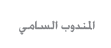 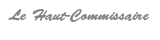 Communiqué de presse :Formation des participants au Recensement Général de la population et de l’Habitat de 2014Le Haut commissariat au Plan entamera, à partir du 1er juillet 2014, la troisième phase de réalisation du Recensement Général de la population et de l’Habitat de 2014. Elle concerne la formation des différentes catégories de participants à cette opération d’envergure nationale. Cette formation sera réalisée en quatre étapes selon le calendrier suivant: formation des superviseurs centraux, régionaux et provinciaux : du 1er au 12 juillet 2014 au niveau central ; formation des superviseurs communaux : du 16 au 26 juillet 2014 au niveau régional ; formation des contrôleurs formateurs: de 1er au 12 août 2014 au niveau préfectoral et provincial ; formation des contrôleurs et des recenseurs: du 15 au 26 août 2014 à l’échelle locale. Au niveau de chacune de ces phases, les participants seront formés sur la méthode d’organisation du recensement, la formulation des questions, le mode de remplissage des différents questionnaires et documents de collecte ainsi que sur les concepts et définitions adoptés pour le renseignement des questionnaires du recensement.La formation sera basée sur les manuels d’instructions élaborés pour les différentes catégories de participants et, pour la première fois dans l’histoire des recensement dans notre pays, sur un CD Didacticiel permettant aux participants au RGPH un accès interactif aux instructions, concepts et définitions ayant trait aux aspects méthodologiques et organisationnels de cette opération.